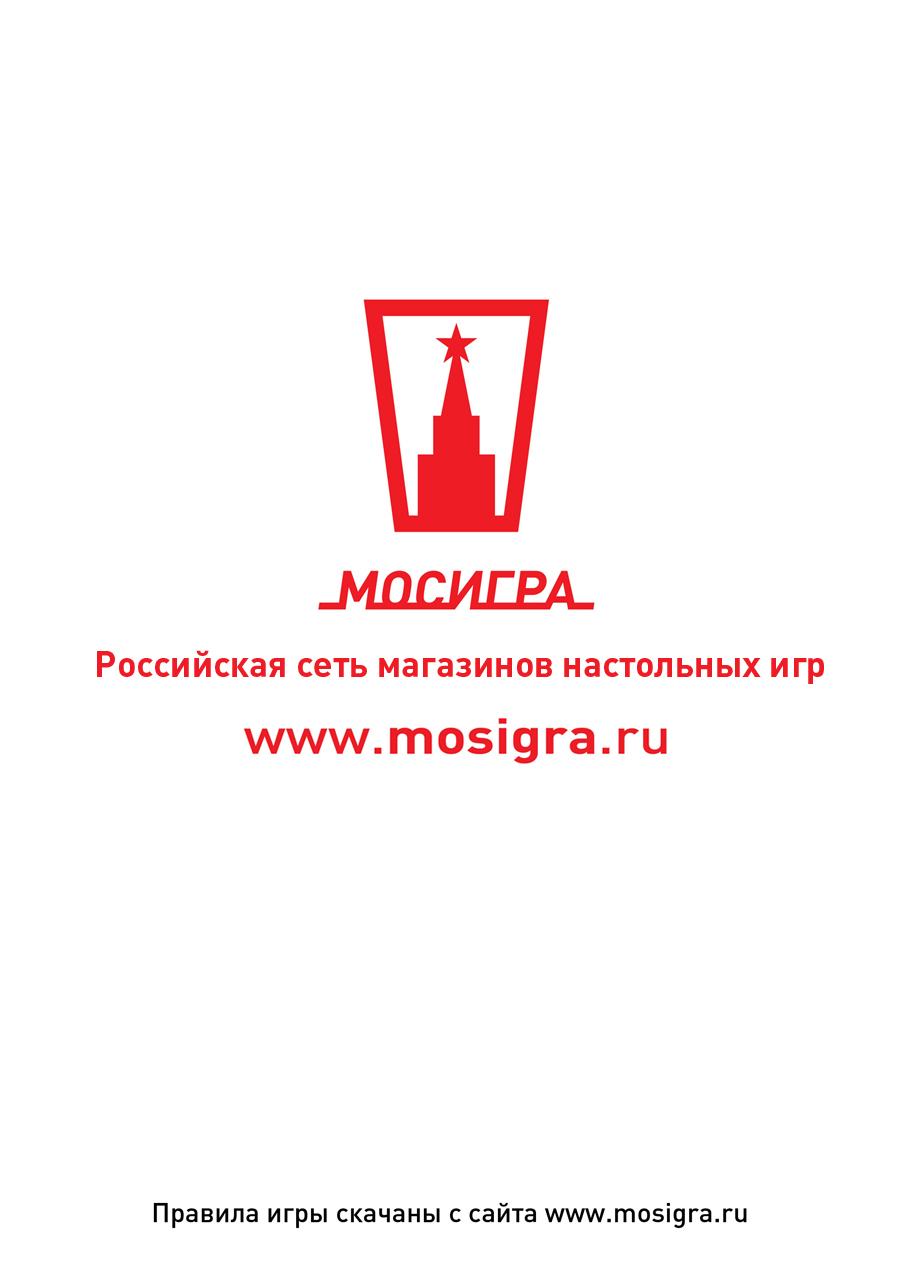 Ринго-ФламингоЗахватывающая игра из серии «подбрось кольцо» для 2-4 игроков, в возрасте от 5 до 99 лет.Содержание:1 игровое поле7 фламинго и 2 крокодила4 лодки48 разноцветных спасательных кругов12 жетоновПеред  первой игрой:Вынуть жетоны из шаблона, и выдавить прорезанные отверстия в игровом поле.  Достать из упаковки спасательные круги.  По окончании игры их можно сложить в коробку по разным ее сторонам. Подготовка:- Вставить фламинго в розовые отверстия, а крокодилов в зеленые. Вращать их влево или вправо, пока они твердо не закрепятся на игровом поле.- Поместить игровое поле вместе с фигурками на вкладыш в коробку.- Расположить игру в середине стола, углами коробки по направлению к игрокам.- Если игроков меньше чем четыре, тогда один или более углов останутся не занятыми.- Каждому игроку выдать одну лодку и 12 спасательных кругов одного понравившегося цвета.- Разместить одиннадцать кругов на выступе посреди лодки, а двенадцатый в отверстие на  носу лодки.- Отодвинуть лодку на расстояние 20-40 см от края угла ближайшего к игроку. - Наполнить  лодку спасательными кругами, и вперед!- Приготовить  жетоны для игры!Цель игры:Цель игры заключается в том, чтобы спасти своего фламинго, умело бросив ему как можно больше своих спасательных кругов.И вперед:Все начинают одновременно! Игра состоит из трех раундов. По окончании каждого раунда подсчитывается количество фламинго, которых смог спасти тот или иной игрок. Как подбрасывать?- Положение лодки – носом к фламинго.- Аккуратно одним пальцем нагнуть спасательный круг, находящийся в щели на носу лодки и затем отпустить его.- Затем взять следующий спасательный круг (один за раз) и подбрасывать его в ту же сторону.-Те кольца, которые упадут мимо доски, так и остаются лежать, ими больше нельзя воспользоваться.
Совет: Чтобы избежать колебаний лодки при подбрасывании круга, можно надавить указательным пальцем другой руки на середину лодки.
Окончание каждого раунда:
Продолжайте играть, пока все игроки не подбросят все 12 своих спасательных кругов. Теперь сосчитайте очки:
- В первую очередь собрать все круги, выпавшие за пределы игрового поля и загрузить обратно в лодки.
- Собрать круги своего цвета, те, что приземлились рядом с фламинго и разложить эти выигрышные круги перед собой на столе.
- За каждый спасательный круг рядом с крокодилом нужно отдать один выигрышный круг. Поместить их в лодку вместе с теми, что лежали около крокодила.
- А теперь посчитать выигрышные круги, которые остались лежать перед вами.
- Тот игрок, у кого окажется больше всего выигрышных кругов и будет считаться победителем очередного кона и он получает в качестве вознаграждения один жетон. Если двое или более игроков набрали одинаковое количество баллов, то они все получают по одному жетону.
Замечание: Нужно включать в свой счет и те круги, что приземлились под углом к фигурке. Это будет считаться, будто они упали прямо на шею животного.Как только вы использовали все 12 кругов, можно начинать следующий кон.Конец игры:Игра заканчивается после трех раундов. Тот игрок, у которого окажется больше всего жетонов, и становится победителем. Если таких игроков больше чем один, то они все становятся победителями.Что если счет равный?Победившие игроки могут разыграть дополнительный кон, чтобы определить единственного победителя. 
